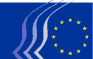 Europski gospodarski i socijalni odborBruxelles, 18. lipnja 2018.Sadržaj:1.	Stručna skupina za ekonomsku i monetarnu uniju te gospodarsku i socijalnu koheziju	32.	Stručna skupina za jedinstveno tržište, proizvodnju i potrošnju	53.	Stručna skupina za promet, energiju, infrastrukturu i informacijsko društvo	84.	Stručna skupina za vanjske odnose	95.	Stručna skupina za poljoprivredu, ruralni razvoj i zaštitu okoliša	126.	Stručna skupina za zapošljavanje, socijalna pitanja i građanstvo	19Sljedeća mišljenja usvojena su na plenarnoj sjednici od 23. svibnja 2018.:Stručna skupina za ekonomsku i monetarnu uniju te gospodarsku i socijalnu kohezijuPaket za reformu PDV-a (II)Izvjestitelj/ica:	Petru Sorin DANDEA (Skupina radnika – RO)Referentni dokumenti:	COM(2018) 20 final - 2018/0005(CNS)	COM(2018) 21 final - 2018/0006(CNS)	COM(2018) 783 final - 2017/0248(CNS)	COM(2018) 706 final - 2017/0349(CNS)	EESC-2017-05457-00-00-AC-TRAKljučne točke:EGSO:pozdravlja prijedloge Komisije i preporučuje državama članicama da ih usvoje i brzo provedu jer zbog pretjerane rascjepkanosti sustava PDV-a na unutarnjem tržištu nastaju neopravdane prepreke za razvoj malih poduzeća;podržava cilj Komisije da osigura da mjere uključene u ovaj paket pružaju korist za krajnjeg potrošača i napominje da navedeni „negativni popis“ ne smije dovesti do neopravdanog ograničenja slobode država članica da utvrde snižene stope za određene proizvode od općeg interesa;želi skrenuti pozornost država članica na važne aspekte sustava PDV-a koji se primjenjuje na organizacije i udruge koje obuhvaćaju područje pomoći osobama u nepovoljnom položaju; Stoga Odbor preporučuje institucijama EU-a i državama članicama da te organizacije izuzmu iz sustava PDV-a.slaže se s Komisijinim prijedlogom da se državama članicama odobri upotreba dviju sniženih stopa od najmanje 5 % i još jedne niže od 5 % te smatra da bi ih trebalo primjenjivati na određene razrede proizvoda i usluga, kao što je slučaj u nekim državama članicama. Preporučuje državama članicama da zadrže snižene stope koje se trenutačno primjenjuju na određene razrede proizvoda ili usluga od općeg interesa;preporučuje državama članicama da izdvoje ljudske, financijske i logističke resurse potrebne tijelima koja se bore protiv povreda u području PDV-a kako bi se zajamčilo da se odredbe Uredbe pravilno provode, kao što je predložila Komisija;smatra da će se ambiciozni ciljevi koje je Komisija postavila u ovom paketu regulatornih mjera moći postići samo ako države članice ulože potrebne napore za usvajanje konačnog sustava PDV-a u razumnom roku.Kontakt: 	Jüri Soosaar	(Tel.: 00 32 2 546 96 28 – e-pošta: juri.soosaar@eesc.europa.eu)Stručna skupina za jedinstveno tržište, proizvodnju i potrošnjuPoduzeća socijalne ekonomije / migrantiIzvjestitelj/ica:			Giuseppe GUERINI (Skupina „Europa raznolikosti“ – IT)Referentni dokumenti:	EESC-2017-04769-00-00-AC-TRA	samoinicijativno mišljenjeKljučne točke:EGSO:smatra da poduzeća socijalne ekonomije imaju ključnu ulogu s obzirom da interveniraju u četiri ključna aspekta procesa integracije migranata: zdravlje i skrb; stanovanje; osposobljavanje i obrazovanje kao i rad i aktivno uključivanje u društvo;smatra da bi poduzeća socijalne ekonomije mogla poticati i podupirati ne samo nova radna mjesta nego i poduzetništvo i pristup migranata i izbjeglica gospodarskim djelatnostima;stoga poziva europske institucije da prednost daju politikama koje su usmjerene na poduzeća socijalne ekonomije, kao što je istaknuto u doprinosu Programu rada Europske komisije za 2018.Kontakt:	Marie-Laurence Drillon	(Tel.: 00 32 2 546 83 20 – e-pošta: marie-laurence.drillon@eesc.europa.eu)Paket o robiIzvjestitelj/ica:	Jorge PEGADO LIZ (Skupina „Europa raznolikosti“ – PT)Referentni dokumenti:	COM(2017) 787 final	COM(2017) 795 final – 2017/353 (COD)	COM(2017) 796 final – 2017/354 (COD)	EESC-2018-00201-00-00-AC-TRAKljučne točke:EGSO:pozdravlja složen rad Komisije na izradi predmetnog paketa, ali smatra da bi prijedlog trebao sadržavati pravilo kojim bi se postrožila obveza država članica u pogledu nadzora tržišta, uključujući obvezu da Komisiji podnose (tromjesečna) izvješća o svojim mjerama i kontrolama;ponovno ustraje u tome da bi opća načela u vezi s nadzorom tržišta trebala uključivati i načelo predostrožnosti kao ključan element pri donošenju odluka;smatra da je od primarne važnosti predvidjeti ne samo obvezu Europske komisije da podnosi redovita izvješća o RAPEX-u već i to da potrošači i poduzeća, kao i njihove predstavničke organizacije, imaju pristup i drugim informacijama, a ne samo onima koje su javno dostupne;ističe da je potrebno ojačati zajedničku europsku carinsku strategiju kako bi se osigurala optimizacija materijalnih i ljudskih resursa pri razvoju mjera predviđenih predmetnim prijedlogom te u tom pogledu preporučuje jačanje sporazuma o uzajamnoj pomoći sa svim trgovinskim partnerima;smatra da bi se pitanje nadzora tržišta u području prodaje preko internetskih platformi kao i ocjena novih rizika kojima su potrošači izloženi tijekom upotrebe uređaja s pristupom internetu („Internet-connected devices“) trebali obuhvatiti predmetnim prijedlogom.Kontakt:	Jana Valant	(Tel.: 00 32 2 546 89 24 – e-pošta: jana.valant@eesc.europa.eu)Procjena zdravstvenih tehnologijaIzvjestitelj/ica:		Dimitris DIMITRIADIS (Skupina poslodavaca – EL)Referentni dokumenti:	COM(2018) 051 final – 2018/0018 (COD)		EESC-2018-00626-00-00-AC-TRAKljučne točke:EGSO:se slaže s činjenicom da je svrha održive suradnje na procjeni zdravstvenih tehnologija (eng. Health technology assessment, HTA) na razini EU-a postići da sve države članice Unije imaju koristi od poboljšanja učinkovitosti sustava, čime se maksimalno povećava dodana vrijednost.smatra da će se prijedlogom ostvariti korist za MSP-ove smanjenjem postojećih administrativnih opterećenja i troškova usklađivanja povezanih s podnošenjem višestruke dokumentacije kako bi se ispunili različiti nacionalni zahtjevi za procjenu zdravstvenih tehnologija.predlaže da se u Uredbi spomenu preventivne mjere (na primjer pružanje potpore bolnicama u pogledu nadzora, sprječavanja, ograničavanja i u konačnici suzbijanja bolničkih infekcija) i da se njezino područje primjene proširi ili nadopuni odredbama u tom smislu.Kontakt:	Jana Valant	(Tel.: 00 32 2 546 89 24 – e-pošta: jana.valant@eesc.europa.eu)Stručna skupina za promet, energiju, infrastrukturu i informacijsko društvoRačunalstvo visokih performansiIzvjestitelj/ica:	Ulrich SAMM (Skupina poslodavaca – DE)Suizvjestitelj/ica:	Antonio LONGO (Skupina „Europa raznolikosti“ – IT)Referentni dokumenti:	COM(2018) 8 final - 2018/0003(NLE)	EESC-2018-00354-00-00-AC-TRAKljučne točke:EGSO:podupire inicijativu za zajedničko poduzeće EuroHPC kao konkretan korak u skladu s europskom strategijom za računalstvo u oblaku te kao dio šire strategije EU-a (kojom su obuhvaćeni kibersigurnost, jedinstveno digitalno tržište, europsko gigabitno društvo, otvorena znanost itd.). Tom se inicijativom donosi jasna dodana vrijednost EU-a ključnom tehnologijom koja će pomoći pri rješavanju najzahtjevnijih pitanja našeg modernog društva te će u konačnici biti korisna za našu dobrobit, konkurentnost i radna mjesta.smatra da je početno ulaganje od 1 milijarde EUR za nabavu i rad vrhunskih superračunala znatno, ali ne previše ambiciozno u usporedbi s konkurentima SAD-om i Kinom. Međutim, EGSO je uvjeren da će znatno povećanje ulaganja (u državama članicama EU-a) u kombinaciji s pouzdanim europskim programom istraživanja i inovacija biti potrebno za održavanje vrhunske razine aplikacija HPC-a. Budući da se utrka nastavlja, nema sumnje da će u sljedećem VFO-u trebati poduzeti napore slične onima koje ulažu globalni konkurenti.podupire industrijski pristup za razvijanje nove generacije mikročipova male snage u Europi. Time bi EU bio manje ovisan o uvozu i osigurao bi se pristup vrhunskoj tehnologiji HPC-a. EGSO ističe da razvoj takvih mikročipova ima učinak i na računalstvo malih razmjera jer se vrhunski integrirani sklopovi mogu prilagoditi (smanjenje) uređajima na masovnom tržištu (osobnim računalima, pametnim telefonima, automobilskom sektoru).Kontakt:	Maja Radman	(Tel.: 00 32 2 546 9051 - e-pošta: Maja.Radman@eesc.europa.eu)Stručna skupina za vanjske odnoseSporazum o pridruživanju između EU-a i MercosuraIzvjestitelj/ica:	Josep PUXEU ROCAMORA (Skupina poslodavaca – ES)Suizvjestitelj/ica:	Mário SOARES (Skupina „Europa raznolikosti“ – PT)Referentni dokumenti:	EESC-2018-01010-00-00-AC-TRA
	samoinicijativno mišljenjeKljučne točke:smatra da će takav sporazum biti moguć samo ako je uravnotežen, ako je srednjoročno i dugoročno koristan objema stranama i ako se njime ne žrtvuje niti jedan sektor (kao što su poljoprivreda ili industrija), regija ili zemlja. Sporazum o pridruživanju ni u kojem se slučaju ne smije temeljiti na lošim pregovorima.Imajući u vidu sve aspekte koji se odnose na suradnju i politički dijalog (dva od tri osnovna stupa sporazuma o pridruživanju), EGSO poziva pregovaračke strane na najveću moguću političku volju potrebnu za sklapanje sporazuma i na najveće moguće napore za prevladavanje razlika koje trenutno utječu na trgovinsku dimenziju, uz uvažavanje osjetljivih aspekata određenih sektora uključenih u pregovore. U tu svrhu trebaju poslužiti uvažavanje asimetrija, praćenje dogovorenih točaka, mjere praćenja i kompenzacijske mjere, utvrđivanje iznimki, planovi razvoja za pomoć najpogođenijim sektorima, promicanje ulaganja, politike inovacija te kompenzacijske, prijelazne i razvojne odredbe. Osim toga, potrebno je sve politike EU-a uključiti, među ostalim, u mjere praćenja.Za EGSO temeljite digitalne promjene koje se upravo odvijaju s obje strane Atlantika mogle bi biti važan poticajni čimbenik u ostvarivanju što veće dobrobiti od potpisivanja sporazuma o pridruživanju između EU-a i Mercosura. Među sektorima na koje bi se to moglo pozitivno odraziti trebalo bi razmotriti jačanje globalnih lanaca vrijednosti između EU-a i Mercosura, koji su trenutno vrlo slabi. Sporazum o pridruživanju također bi bio važan u svim područjima koja se odnose na izgradnju infrastrukture, osobito za međusobnu povezanost, na razvoj obnovljivih izvora energije te prije svega na sektor telekomunikacija.EGSO poziva strane u pregovorima, a osobito EU, da odvagnu znatan politički, gospodarski i oportunitetni trošak koji bi uzrokovalo nepostizanje sporazuma ili postizanje bilateralno neuravnoteženog sporazuma. Jasno je da se trošak nepostizanja sporazuma ne treba računati samo vodeći računa o zemljama Mercosura već treba uzeti u obzir cijelu Latinsku Ameriku, a osobito zemlje Pacifičkog saveza, koji je postao jedna od glavnih točaka europskog interesa u procesu latinoameričke regionalne integracije.Za EGSO od temeljne je važnosti da sporazum o pridruživanju bude ambiciozan i da obuhvati sve aspekte odnosa između EU-a i Mercosura. Treba razmotriti nedavno sklopljene sporazume o slobodnoj trgovini s Kanadom i Japanom. U tom smislu od osobite je važnosti baviti se stvarnim preprekama s kojima se suočavaju poduzeća – i to usklađivanjem propisa – kao i posljedicama za prepreke koje nisu trgovinske prirode.Sporazum o pridruživanju trebao bi sadržavati socijalnu, radnu i okolišnu dimenziju koja će se odnositi na sve njegove dijelove. Ta bi dimenzija trebala osigurati gospodarske odnose koji su u skladu sa socijalnim i okolišnim ciljevima iz ugovorenih odredbi te koji neće dovesti u pitanje propise i jamstva koji reguliraju održivi razvoj. Trebalo bi se inzistirati i na važnosti sigurne opskrbe hranom.EGSO smatra da sporazum o pridruživanju mora biti instrument za aktivno poticanje socijalnog dijaloga i ispunjavanje temeljnih konvencija Međunarodne organizacije rada, osobito onih koje se odnose na pristojan rad, a sadržane su u Deklaraciji o temeljnim načelima i pravima na radu iz 1998. EGSO u tom smislu poziva na uključivanje snažnijeg poglavlja o socijalnim pitanjima i radu koje bi se bavilo problemima iz svijeta rada i kojim bi se poticao dijalog između poslodavaca i radnika, što bi mogao biti poticaj za veću socijalnu koheziju.zahtijeva i uspostavu zajedničkog odbora civilnog društva za praćenje koji bi činili EGSO i FCES. To tijelo treba imati sljedeća obilježja:treba imati savjetodavni karakter;u njegovu sastavu trebaju jednako i uravnoteženo biti zastupljena sva tri sektora interesa iz obje institucije;treba se izjašnjavati o svim područjima obuhvaćenima sporazumom o pridruživanju (uključujući stoga i njegovo poglavlje o trgovini i održivom razvoju);treba imati zajamčenu mogućnost izravnog dijaloga s ostalim zajedničkim tijelima sporazuma o pridruživanju; tetreba primati zahtjeve za mišljenje od tih tijela, kao i izdavati samoinicijativna mišljenja, izraditi svoj poslovnik i primati odgovarajuća financijska sredstva od nadležnih političkih tijela obiju strana za obavljanje svojih funkcija.EGSO dvostruku zastupljenost civilnog društva – općenito u sporazumu o pridruživanju te u poglavlju o trgovini i održivom razvoju – smatra nepotrebnom i neučinkovitom. U tom smislu EGSO sporazum smatra cjelinom koja utječe na sve zemlje obiju strana. EGSO pregovaračke strane poziva da izvuku pouke iz drugih sporazuma o pridruživanju, u okviru kojih su uspostavljene unutarnje savjetodavne skupine civilnog društva obiju strana kojima tim sporazumima nije zajamčena mogućnost dijaloga. Već zamjetna ograničenja tog modela pokazuju da nema smisla da svaka zemlja Mercosura ima svoju unutarnju savjetodavnu skupinu za neizravno sudjelovanje civilnog društva u sporazumu o pridruživanju, osobito stoga što obje strane imaju nezavisne, uravnotežene i reprezentativne savjetodavne institucije sposobne izvršavati svoje zadaće u okviru tog sporazuma.Kontakt:	Lucia Mendez Del Rio Cabra	(Tel.: 00 32 2 546 9345 – e-pošta: Lucia.MendezDelRioCabra@eesc.europa.eu)Stručna skupina za poljoprivredu, ruralni razvoj i zaštitu okolišaPovezanost zakonodavstva o kemikalijama, proizvodima i otpaduIzvjestitelj/ica:	Brian CURTIS (Skupina radnika – UK)Referentni dokumenti:	COM(2018) 32 final	EESC-2018-00491-00-00-AC-TRAKljučne točke:Odbor pozdravlja pristup koji je Komisija zauzela u sustavnom istraživanju relevantnog raspona mogućnosti s pomoću kojih bi se mogao riješiti niz problema utvrđenih pri povezivanju zakonodavstva o kemikalijama, proizvodima i otpadu.Pohvalno je što je Komisija u tom pogledu usvojila proaktivan i dugoročan pristup. Postupak tranzicije bit će neizbježno produljenog trajanja i zahtijevat će neprestano poticanje u cilju daljnjeg napretka i uzimanje u obzir aktualnih zbivanja u tehnologiji identifikacije i obrade.Ako se ne poduzmu sveobuhvatne mjere, zdravlje i sigurnost radnika u postrojenjima za recikliranje također mogu biti ugroženi, osobito u pogledu tvari koje su se nekad koristile. Stoga je pružanje sveobuhvatnih informacija sindikatima ključno.Prednost bi trebalo dati potpunoj primjeni Uredbe REACH i drugog zakonodavstva na snazi o kemikalijama. Postojeće zakonodavstvo kojim se sprečava puštanje opasnih kemikalija u ciklus materijala još uvijek se ne primjenjuje u potpunosti, posebice u pogledu ulaska proizvoda iz trećih zemalja u EU.Odbor utvrđuje i zalaže se za daljnja ulaganja poduzeća za recikliranje u prilagođenu opremu za razvrstavanje i razmatranje mjera gospodarske i tehničke potpore u tom području.Odbor snažno podupire stajalište da se s pomoću boljeg informiranja o prisutnosti, lokaciji i koncentraciji opasnih kemikalija u proizvodima i materijalima dobivenima iz otpada mogu smanjiti problemi s kojima se subjekti susreću u lancu oporabe.Kontakt:Conrad Ganslandt	(Tel.: 00 32 2 546 82 75 – e-pošta: Conrad.Ganslandt@eesc.europa.eu)Strategija o plastici u kružnom gospodarstvu (uključujući obradu brodskog otpada)Izvjestitelj/ica:	Antonello PEZZINI (Skupina poslodavaca – IT)Referentni dokumenti:	COM(2018) 28 final	COM(2018) 33 - final – 2018-12-COD	EESC-2018-00536-00-00-AC-TRAKljučne točke:EGSO, koji je od samog početka podržavao politiku Komisije o kružnom gospodarstvu, smatra, međutim, da bi se ona trebala provoditi u bliskoj suradnji sa socijalnim partnerima i organizacijama civilnog društva, putem aktivnosti predviđanja, te uključivanjem akademija i centara za osposobljavanje.EGSO smatra da bi zbog gospodarskih i higijenskih prednosti trebalo razraditi strategiju lanca čiji je cilj ponovna upotreba, uz pomoć poduzeća koja imaju iskustva u recikliranju, osobito u sektoru ambalaže koji je danas izuzetno raširen. Cilj je usklađivanje potencijala i upravljanje njime na početku i na kraju procesa. Nacionalna tijela za normizaciju trebala bi u bliskoj suradnji s europskim i međunarodnim tijelima osnažiti procese priznavanja sekundarnih materijala s pomoću oznaka kako bi usklađivanjem na europskoj razini povećali povjerenje potrošača prema novim proizvodima.Istraživanje i inovacije, pogotovo zajedničke tehnološke inicijative - institucijska javno-privatna partnerstva u okviru programa Obzor 2020., koje su naklonjene razvoju bioproizvoda i druge inicijative kružne održivosti, za EGSO moraju odigrati značajnu ulogu u sklopu Devetog okvirnog programa.Potrebno je dati prednost postupku primjene digitalnih oznaka na razne vrste plastike kako bi se u skladu sa zajedničkim metodologijama omogućila identifikacija, razlikovanje ili eventualna eliminacija. Točnije, sekundarne sirovine ne smiju sadržavati otrovne tvari koje se nalaze u sirovinama a koje nisu predviđene za upotrebu u namirnicama ili dječjim igračkama. Konkretno, EGSO smatra da bi se putem kemijskih analiza koje su povezane s uredbom REACH, trebalo intervenirati kako bi se ograničilo zagađenje mikroplastikom, koje predstavlja jednu od glavnih prijetnji okolišu i ljudskom zdravlju.EGSO snažno podupire prijedloge Komisije o opremanju luka strukturama namijenjenim za sakupljanje otpada te obvezivanju vlasnika brodova da se pridržavaju procedura o odlaganju otpada. slična politika trebala bi se primijeniti i na upravljanje rijekama, jer one sakupljaju znatnu količinu otpada iz mora. Udruženja ribara i društvene institucije bi, po EGSO-ovom mišljenju, putem kulture ili preko nacionalnih i/ili europskih financijskih programa, trebali biti uključeni u projekte čišćenja voda od polimernog otpada, podižući time svijest o morskom i riječnom otpadu. Osim toga s odgovarajućom bi obukom i oni mogli sudjelovati u početnim fazama recikliranja, odnosno u aktivnostima smještenim u lukama i duž rijeka, pogotovo tijekom perioda stanki predviđenih za mriještenje.Kontakt:Monica Guarinoni	(Tel.: 00 32 2 546 81 27– e-pošta: Monica.Guarinoni@eesc.europa.eu )Budućnost hrane i poljoprivredeIzvjestitelj/ica:	Jarmila DUBRAVSKÁ (Skupina poslodavaca – SK)Suizvjestitelj/ica:	John BRYAN (Skupina „Europa raznolikosti“ – IE)Referentni dokumenti:	COM(2017) 713 - final	EESC-2018-00162-00-00-AC-TRAKljučne točke:Budućim ZPP-om moraju se ispuniti izvorni ciljevi utvrđeni u Ugovoru iz Rima, kao i novi ciljevi, koji se odnose na zaštitu okoliša, borbu protiv klimatskih promjena i biološku raznolikost, te istovremeno osigurati zadržavanje europskog modela poljoprivrede te njegovu konkurentnost i održivost kako bi se zadovoljile potrebe građana Europe. U novom ZPP-a moraju se također usvojiti i ostvariti ciljne vrijednosti utvrđene kao ciljevi održivog razvoja u okviru UN-a i konferencije COP21.EGSO pozdravlja smjer u kojem idu reforme i nove prijedloge o supsidijarnosti i novom modelu ostvarenja ciljeva te naglašava potrebu za osiguravanjem njihove provedbe na način kojim se štite zajednička politika i jedinstveno tržište i koji je u skladu s obvezama u pogledu pojednostavljenja. Međutim, EGSO smatra da je predmetna komunikacija trebala biti preciznija. Odbor se nada da će Komisija u predstojećim zakonodavnim prijedlozima u obzir uzeti stajalište civilnog društva izneseno u ovom mišljenju. Vremenski rok za mišljenje EGSO-a i zakonodavne prijedloge Europske komisije bio je prekratak.EGSO podržava model dvaju stupova ZPP-a, pri čemu prvi stup osigurava izravna plaćanja koja treba preusmjeriti i uz pomoć kojih se poljoprivrednicima mora osigurati pravedan dohodak i poticaji za osiguravanje javnih dobara, kao i potpora tržištu, dok se drugim stupom pruža potpora ruralnim područjima i suzbija depopulacija u skladu s Deklaracijom iz Corka 2.0. EGSO se protivi sufinanciranju prvog stupa i poziva na utvrđivanje razumne razine sufinanciranja drugog stupa za sve države članice. EGSO nedvojbeno smatra da bi se izravna plaćanja trebala pružati samo aktivnim poljoprivrednicima, na temelju objektivnih kriterija povezanih s poljoprivrednom proizvodnjom i osiguravanjem javnih dobara.EGSO podržava snažan i dobro financiran ZPP i povećanje u proračunu EU-a na 1,3 % BND-a, u skladu s rastom gospodarstva EU-a. Potrebno je osigurati odgovarajuća financijska sredstva za ZPP kako bi se riješio problem niskog dohotka poljoprivrednika i radnika u poljoprivredi, inflacije i mogućeg nedostatka sredstava uzrokovanog Brexitom, kao i dodatnih zahtjeva na području okoliša i klimatskih promjena, te kako bi se osiguralo potrebno približavanje izravnih plaćanja među državama članicama uzimajući u obzir različite uvjete.EGSO vjeruje da ZPP mora pružati potporu malima i velikima, mladima i starima, novima i etabliranima, samozaposlenim poljoprivrednicima i njihovim zaposlenicima, ženama i muškarcima, kako bi život na selu bio održiv za aktivne poljoprivrednike koji se bave proizvodnom djelatnošću, osiguravaju javna dobra, brinu o okolišu i doprinose zapošljavanju.Kontakt:Maarit Laurila	(Tel.: 00 32 2 546 97 39 – e-pošta: Maarit.Laurila@eesc.europa.eu)	Arturo Iniguez	(Tel.: 00 32 2 546 87 68 – e-pošta: Arturo.Iniguez@eesc.europa.eu)Mjere za poboljšanje usklađenosti s propisima o okolišu i upravljanja okolišemIzvjestitelj/ica:	Arnaud SCHWARTZ (Skupina „Europa raznolikosti“ – FR)Referentni dokumenti:	COM(2018) 10 final	EESC-2018-00505-00-00-AC-TRAKljučne točke:EGSO predmetnu Komunikaciju pozdravlja uz određene rezerve. Odbor smatra da, s obzirom na znatno propadanje našeg okoliša, akcijskom planu Europske komisije za poboljšanje usklađenosti s propisima o okolišu i upravljanja okolišem u velikoj mjeri nedostaje ambicije i sredstava.EGSO je još i oprezniji jer, kao i Komisija, smatra da nedovoljno poštovanje mehanizama koji garantiraju provedbu zakonodavstva o okolišu i upravljanju okolišem nažalost doprinosi nepoštenom tržišnom natjecanju i šteti gospodarstvu.EGSO se pridružuje Komisiji u isticanju činjenice da postojeći nedostaci potkopavaju povjerenje građana u učinkovitost zakonodavstva EU-a te poziva države članice i Komisiju da aktiviraju znatna financijska sredstva za zapošljavanje dodatnog osoblja kako bi se mogla pratiti provedba zakonodavstva na području okoliša i upravljanja tim zakonodavstvom.Kako je navedeno u komunikaciji „Boljom primjenom do boljih rezultata“, „povrede prava EU-a nisu rutinska pitanja” i ne bi ih trebalo olako tretirati. EGSO smatra da neusklađenost sa zakonodavstvom EU-a treba rješavati pravodobno i na primjereno visokoj razini, što nije bio slučaj u postojećoj komunikaciji.U komunikaciji je riječ samo o izgradnji kapaciteta i potpori na razini država članica. Nijedna od mjera ne odnosi se na aktivnosti praćenja i izvršavanja koje bi na razini EU-a trebala provoditi Komisija, kao „čuvarica Ugovora”. U akcijskom se planu kao razlozi neusklađenosti navode samo zabuna i manjak kapaciteta, ali ne i drugi razlozi kao što su oportunizam i nedostatak političke volje. Premda treba podupirati države članice, neobvezujuće mjere iz predloženog akcijskog plana ne mogu biti jedina strategija za poboljšanje usklađenosti s propisima o okolišu.Kontakt:Conrad Ganslandt	(Tel.: 00 32 2 546 82 75 – e-pošta: Conrad.Ganslandt@eesc.europa.eu )Odredbe za ribolov u području Sporazuma o GFCM-u (Opća komisija za ribarstvo Sredozemlja)Referentni dokumenti:	Mišljenje kategorije C	COM(2018) 143 final - 2018/0069(COD) 		EESC-2018-02319-00-00-AC-TRABudući da Odbor prihvaća sadržaj Prijedloga Komisije i smatra da njegov komentar nije potreban, odlučio je izdati mišljenje u podršku predloženog teksta.Kontakt:Arturo Iniguez	(Tel.: 00 32 2 546 87 68– e-pošta: Arturo.Iniguez@eesc.europa.eu)Stručna skupina za zapošljavanje, socijalna pitanja i građanstvoTransparentni i predvidivi uvjeti radaIzvjestitelj/ica:	Christian BÄUMLER (Skupina radnika – DE)Suizvjestitelj/ica:	Vladimíra DRBALOVÁ (Skupina poslodavaca – CZ)Referentni dokumenti:	EESC-2018-00300-00-00-AC-TRA	COM(2017) 797 final – 2017/0355 (COD)Ključne točke:EGSO podržava napore Komisije da radne uvjete za sve radnike, osobito one u nestandardnim oblicima zaposlenja, učini transparentnijim i predvidljivijim kao konkretan korak prema provedbi europskog stupa socijalnih prava.Socijalni partneri imaju posebnu ulogu u regulaciji transparentnih i predvidljivih radnih uvjeta putem socijalnog dijaloga i kolektivnog pregovaranja, uz poštovanje raznolikosti među državama članicama i nacionalnim praksama. Pojedine države članice suočile su se izazovima netipičnog zapošljavanja s pomoću kolektivnih ugovora, socijalnog dijaloga ili zakonodavstva.EGSO prepoznaje posebnu situaciju fizičkih osoba u svojstvu poslodavaca te mikro i malih poduzeća te preporučuje da se takvim subjektima pruži odgovarajuća pomoć.Države članice moraju biti u mogućnosti odrediti, u okviru socijalnog dijaloga, tko ulazi u područje primjene pojma „radnik“, ali se to mora tumačiti u odnosu na cilj Direktive. Preporučuje se dodatno pojašnjenje kako bi se i za radnike na platformama osigurala zaštita u okviru predmetne Direktive. Međutim, osobe koje se koriste platformama i koje su istinski samozaposlene trebalo bi isključiti. Osobno područje primjene Direktive u pogledu definicije poslodavca također bi trebalo pojasniti.EGSO smatra da se rad na zahtjev ne može održati kao oblik zaposlenja bez odgovarajućeg referentnog razdoblja i prethodne obavijesti. Ugovorima o radu kojima se osigurava rad na zahtjev treba zajamčiti određen broj sati ili odgovarajuću plaću.EGSO podupire odredbe koje se odnose na minimalne zahtjeve u pogledu radnih uvjeta, posebno u pogledu trajanja probnog rada, ograničenja koja se odnose na zabranu usporednog zapošljavanja, minimalne predvidivosti rada, prijelaza na drukčiji oblik zaposlenja ako je dostupan te pružanja besplatnog osposobljavanja kada je to radniku potrebno za obavljanje posla. Međutim, EGSO predlaže razjašnjavanje određenih aspekata te preporučuje da se odgovornost prepusti nacionalnoj razini u skladu s nacionalnim pravnim praksama, kao i praksama socijalnog dijaloga.EGSO smatra da je u svrhu djelotvorne primjene Direktive radnike potrebno zaštititi od otkaza. Sankcije, kada su opravdane, trebaju odgovarati stupnju povrede koju je pretrpio radnik. EGSO pozdravlja odredbu iz članka 14. stavka 1. kojom se poslodavcima daje rok od 15 dana da dostave informacije koje nedostaju.Prijedlogom se utvrđuju minimalni standardi za konvergenciju i važno je da se radnici koji trenutačno uživaju bolja materijalna prava ne trebaju bojati pogoršanja njihovih postojećih prava nakon provedbe Direktive.Kontakt:	June Bedaton	(Tel.: 00 32 2 546 81 34 – e-pošta: June.Bedaton@eesc.europa.eu)Interoperabilnost među informacijskim sustavima EU-a (granice, vize, policijska i pravosudna suradnja, azil i migracije)Izvjestitelj/ica:	Laure BATUT (Skupina radnika – FR)Referentni dokumenti:	EESC-2018-00446-00-00-AC-TRA	COM(2017) 793 final – 2017/0351 (COD)]	COM(2017) 794 final – 2017/0352 (COD)Ključne točke:EGSO:smatra korisnim i pozitivnim prijedlog Europske komisije čiji je cilj poboljšati interoperabilnost informacijskih sustava EU-a koji pokrivaju područje granica i viza te policijske i pravosudne suradnje, azila i imigracije;smatra da ta interoperabilnost mora biti strateški cilj EU-a kako bi EU ostao otvoreno područje na kojem se jamče temeljna prava i mobilnost. EU i države članice obavezni su štititi život i sigurnost svih ljudskih bića;smatra da će za mjere za interoperabilnost biti više razumijevanja ako se njima jamči ravnoteža između slobode i sigurnosti, uz poštovanje diobe vlasti, ako se relevantnim osobama zajamče temeljna prava, ako se ponovno potvrdi zahtjev da se od samog početka uključe načela zaštite podataka te ako se ne stvaraju nove prepreke za normalno kretanje osoba i robe;zahtijeva postupke i garancije u pogledu uporabe podataka za potrebe kaznenog progona kojima se predviđa primjena Opće uredbe o zaštiti podataka;od odgovornih osoba zahtijeva godišnje podnošenje izvještaja tijelima koja donose odluke i Komisiji u pogledu sigurnosti elemenata interoperabilnosti te podnošenje izvješća svake dvije godine o učinku mjera na temeljna prava;preporučuje uvođenje kvalitetnih programa stručnog usavršavanja za predmetna tijela i djelatnike agencije eu-LiSA, kao i strogu provjeru kompetencija djelatnika i kandidata za rad u toj agenciji;izražava zabrinutost u pogledu financiranja novog sustava. Izuzetno je važno praćenje planiranja kako bi se izbjeglo odstupanje od proračuna te kako bi se projekt priveo kraju do 2029. godine;preporučuje da se građane sve do kraja projekta obavještava o njegovom napretku;smatra da treba predvidjeti mogućnost da se cijeli projekt obustavi ako zlouporaba u njegovom funkcioniranju bude ugrozila slobodu i temeljna prava.Kontakt:Triin Aasmaa	(Tel.: 00 32 2 546 9524 – e-pošta: triin.aasmaa@eesc.europa.eu)________________PLENARNO ZASJEDANJE
 
23. I 24. SVIBNJA 2018.
 
SAŽETAK USVOJENIH MIŠLJENJAOvaj dokument dostupan je na službenim jezicima na internetskim stranicama Odbora na sljedećoj adresi:https://www.eesc.europa.eu/hr/our-work/opinions-information-reports/plenary-session-summariesNavedena mišljenja možete naći na internetu putem tražilice Odbora:http://dm.eesc.europa.eu/EESCDocumentSearch/Pages/opinionssearch.aspx